Exponential Funtions 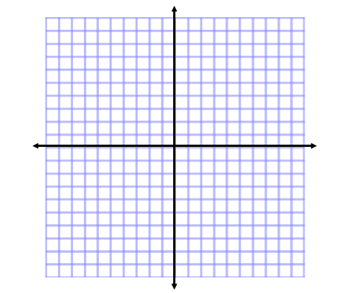 Students can:Target #3: Identify characteristics of exponential functions on the graphsTarget #4: Use technology to graph and identify characteristics of exponential functionsWARM-UP:Watch the video on cell division to answer the following questions.1. In the function , when b > 1 what does the function do?2. What does the coefficient (the 1) represent?3. When the coefficient changed to a 4, how did the GRAPH change?4. How did the graph change when the base changed from a 2 to a 3?MINI LESSON:Go to www.desmos.com and click “Launch Calculator.”WORKSHOP:Use the graphs of the following functions to answer the questions. 1.   f 					2.   f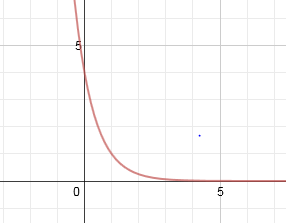 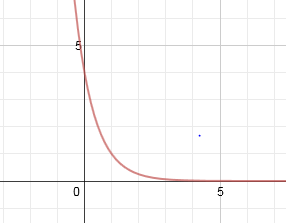 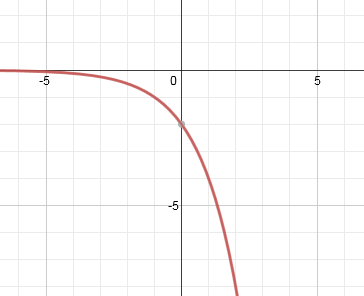 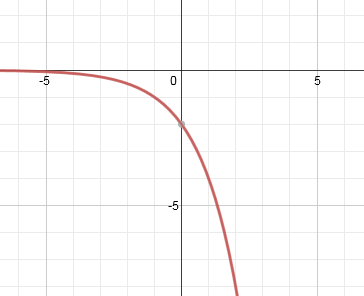 What is the y-intercept? 				What is the y-intercept? 					What is the x-intercept? 				What is the x-intercept? What is the domain?					What is the domain?What is the range? 					What is the range? What transformations occurred?			What transformations occurred?Draw a quick sketch for each function.  Fill in the chart.		Describe the transformations.3.									5.   									6.  									7.  4.																		8.  Exponential Functions:      Graph the following functions on the same screen:Describe how the graphs are different.What stayed the same? Graph the following functions on the same screen: Describe how these graphs are different.So the coefficient determines the _______________.Graph the following functions on the same screen:Describe how these graphs are different than the first three that we graphed.Graph the following functions on the same screen:Describe the transformation.If you don’t see it yet, graph Graph the following functions on the same screen:Describe the transformation.If you don’t see it yet, graph Based on the parent function ,A fractional base (b value) causes a reflection across the ______________________ and a negative coefficient (a value) causes a reflection across the ______________________.